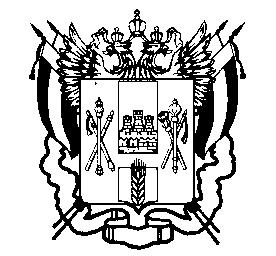 МИНИСТЕРСТВО ОБЩЕГО И ПРОФЕССИОНАЛЬНОГО ОБРАЗОВАНИЯРОСТОВСКОЙ ОБЛАСТИПОСТАНОВЛЕНИЕ21.12.2017											№ 7г. Ростов-на-ДонуОб утверждении Порядка регламентации и оформления отношений государственной и муниципальной образовательной организации Ростовской области и родителей (законных представителей) обучающихся, нуждающихся в длительном лечении, в том числе детей-инвалидов, в части организации обучения по основным общеобразовательным программам на дому или в медицинских организацияхВ соответствии со статьей 41 Федерального закона от 29.12.2012 № 273-ФЗ «Об образовании в Российской Федерации», статьей 7 Областного закона от 14.11.2013 № 26-ЗС «Об образовании в Ростовской области» 
министерство общего и профессионального образования Ростовской области 
п о с т а н о в л я е т:Утвердить Порядок регламентации и оформления отношений государственной и муниципальной образовательной организации Ростовской области и родителей (законных представителей) обучающихся, нуждающихся в длительном лечении, в том числе детей-инвалидов, в части организации обучения по основным общеобразовательным программам на дому или в медицинских организациях Ростовской области (далее – Порядок) согласно приложению.Признать утратившими силу постановления министерства общего и профессионального образования Ростовской области от 28.03.2014 № 1 «Об утверждении Порядка регламентации и оформления отношений государственной и муниципальной образовательной организации Ростовской области и родителей (законных представителей) обучающихся, нуждающихся в длительном лечении, а также детей-инвалидов в части организации обучения по основным общеобразовательным программам на дому или в медицинских организациях, от 30.07.2015 № 5 «О внесении изменений в постановление министерства общего и профессионального образования Ростовской области 
от 28.03.2014 № 1».Настоящее постановление подлежит официальному опубликованию  и вступает в силу с 01.01.2018.Контроль за выполнением настоящего постановления возложить на заместителя министра общего и профессионального образования Ростовской области Мазаеву М.А.Постановление вноситотдел специального образования и здоровьесбережения в сфере образования,начальник отдела Скарга В.В.Приложениек постановлениюминистерства общего и профессионального образованияРостовской областиот 21.12.2017 № 7ПОРЯДОКрегламентации и оформления отношений государственной и муниципальной образовательной организации Ростовской области и родителей (законных представителей) детей, нуждающихся в длительном лечении, в том числе детей-инвалидов, в части организации обучения по основным общеобразовательным программам 
на дому или в медицинских организациях1. Общие положения1.1. Настоящий Порядок разработан в целях реализации права на получение образования обучающимися, нуждающимися в длительном лечении, в том числе детьми-инвалидами, по основным общеобразовательным программам на дому или в медицинских организациях и регулирует взаимодействие между участниками образовательных отношений.1.2. Участниками образовательных отношений при организации обучения по основным общеобразовательным программам, нуждающихся в длительном лечении,  в том числе детей-инвалидов, на дому или в медицинских организациях являются:дети, осваивающие основные общеобразовательные программы и нуждающиеся в длительном лечении, в том числе дети-инвалиды, которые по состоянию здоровья не могут посещать образовательные организации;дети с ограниченными возможностями здоровья, а также дети-инвалиды, осваивающие адаптированные основные общеобразовательные программы, специальные индивидуальные программы развития, находящиеся в учреждениях социального обслуживания населения;государственные и муниципальные образовательные организации, осуществляющие на основании лицензии образовательную деятельность по общеобразовательным программам дошкольного образования, начального общего, основного общего, среднего общего образования, по адаптированным образовательным программам, по специальным индивидуальным программам развития;медицинские организации;родители (законные представители) обучающихся, нуждающихся в длительном лечении;педагогические, медицинские и иные работники образовательных и медицинских организаций.1.3. Действие настоящего Порядка распространяется на детей, нуждающихся в длительном лечении, постоянно или временно проживающих на территории Ростовской области. 1.4. При организации обучения детей, нуждающихся в длительном лечении, в том числе детей-инвалидов, на дому или в медицинских организациях допускается сочетание различных форм получения образования и форм обучения, индивидуальное и (или) групповое обучение, использование электронных образовательных ресурсов и дистанционных образовательных технологий в соответствии с законодательством.2. Порядок организации образовательного процесса для обучающихся, нуждающихся в длительном лечении, на дому 
по общеобразовательным программам дошкольного образования2.1. Организацию обучения на дому осуществляет дошкольная образовательная организация, закрепленная за территорией, на которой проживает обучающийся, нуждающийся в длительном лечении. 2.2. Основанием для организации обучения на дому обучающихся, нуждающихся в длительном лечении, является: заключение медицинской организации о необходимости обучения на дому;письменное заявление родителей (законных представителей) обучающихся на имя руководителя дошкольной образовательной организации с просьбой об организации обучения на дому на период, указанный в медицинском заключении (приложение № 1 к настоящему Порядку).  2.3. Отношения между дошкольной образовательной организацией и родителями (законными представителями) обучающихся индивидуально на дому и условия организации образовательного процесса оформляются договором (приложение № 2 к настоящему Порядку), регламентируются уставом и локальными нормативными актами дошкольной образовательной организации.2.4. Организация обучения на дому по основным общеобразовательным программам дошкольного образования проводится по индивидуальному плану, который является приложением к договору. Образовательная нагрузка определяется в соответствии с федеральным государственным образовательным стандартом дошкольного образования, санитарно-эпидемиологическими требованиями к устройству, содержанию и организации режима работы дошкольных образовательных организаций (далее  - СанПиН). Индивидуальный план разрабатывается дошкольной образовательной организацией в соответствии с СанПиН с учетом индивидуальных особенностей обучающегося, медицинских рекомендаций, согласовывается с родителями (законными представителями) обучающегося и утверждается распорядительным актом дошкольной образовательной организации.2.5. Обучение на дому проводится в соответствии с расписанием, согласованным с родителями (законными представителями) обучающегося, утвержденным распорядительным актом дошкольной образовательной организации.2.6. В дошкольной образовательной организации ведется журнал учета проведенных занятий для каждого обучающегося на дому, в котором указываются дата занятия, тема и содержание пройденного материала, количество проведенных часов.2.7. Освоение основных общеобразовательных программ дошкольного образования не сопровождается проведением промежуточной и итоговой аттестацией.2.8. Общие сведения об обучающемся, осваивающем  основные общеобразовательные программы дошкольного образования на дому, вносятся в список соответствующей возрастной группы или группы кратковременного пребывания (при наличии).2.9. При организации обучения на дому дошкольная образовательная организация по договору:предоставляет обучающимся на время обучения бесплатно специальные учебные пособия, дидактические и наглядные материалы;обеспечивает специалистами из числа педагогических работников, обладающих компетенциями, необходимыми для создания условий развития  обучающегося, оказывает методическую и консультативную помощь, необходимую для освоения основных общеобразовательных дошкольных программ; оказывает психолого-педагогическую поддержку обучающимся и родителям (законным представителям).Порядок организации образовательного процессадля обучающихся, нуждающихся в длительном лечении, на домупо основным общеобразовательным программам, адаптированным основным общеобразовательным программам, специальным индивидуальным программам развития3.1. Организацию обучения на дому осуществляет общеобразовательная организация, закрепленная за территорией, на которой проживает обучающийся, нуждающийся в длительном лечении.3.2. Основанием для организации обучения на дому обучающихся, нуждающихся в длительном лечении, является: заключение медицинской организации о необходимости обучения на дому;письменное заявление родителей (законных представителей) обучающегося на имя руководителя общеобразовательной организации с просьбой об организации обучения на дому на период, указанный в медицинском заключении (приложение № 1 к настоящему Порядку).  3.3. Отношения между общеобразовательной организацией и родителями (законными представителями) обучающихся индивидуально на дому и условия организации образовательного процесса оформляются договором (приложение № 2 к настоящему Порядку), регламентируются уставом и локальными нормативными актами общеобразовательной организации.3.4. Организация обучения на дому по основным общеобразовательным программам, адаптированным основным общеобразовательным программам, специальным индивидуальным программам развития проводится по индивидуальному учебному плану, который является приложением к договору. Максимальный общий объем недельной нагрузки, в том числе урочной и внеурочной деятельности, определяется в соответствии с федеральными государственными образовательными стандартами и федеральными государственными требованиями, санитарно-эпидемиологическими требованиями к условиям и организации обучения в общеобразовательных организациях (далее – СанПиН). Индивидуальный учебный план разрабатывается общеобразовательной организацией на основании СанПиН с учетом индивидуальных особенностей ребенка, медицинских рекомендаций, согласовывается с родителями (законными представителями) обучающегося на дому и утверждается распорядительным актом общеобразовательной организации.3.5. Обучение на дому проводится в соответствии с расписанием, согласованным с родителями (законными представителями) обучающихся, утвержденным распорядительным актом общеобразовательной организации.3.6. В общеобразовательной организации ведется журнал учета проведенных занятий для каждого обучающегося на дому, в котором указываются дата занятия, тема и содержание пройденного материала, количество проведенных часов, домашнее задание и отметки о текущей успеваемости, результатах промежуточной аттестации.3.7. Освоение основной образовательной программы, в том числе отдельной части или всего объема учебного предмета, курса, дисциплины (модуля) образовательной программы, сопровождается промежуточной аттестацией обучающихся, проводимой в формах, определенных учебным планом, и в порядке, установленном общеобразовательной организацией.3.8. Общие сведения об обучающемся на дому, четвертные и годовые отметки вносятся в классный журнал соответствующего класса. 3.9. При организации обучения на дому общеобразовательная организация по договору:предоставляет обучающимся на время обучения бесплатно учебники и учебные пособия, допущенные к использованию при реализации основных общеобразовательных программ, а также учебно-методическую, справочную литературу;обеспечивает специалистами из числа педагогических работников, оказывает методическую и консультативную помощь, необходимую для освоения основных общеобразовательных программ;оказывает психолого-педагогическую поддержку обучающимся.3.10. По завершении обучающимися на дому освоения имеющих государственную аккредитацию основных образовательных программ основного общего и (или) среднего общего образования проводится государственная итоговая аттестация в порядке, формах и сроки установленные законодательством.3.11. Обучающимся, успешно прошедшим государственную итоговую аттестацию, общеобразовательная организация выдает документы об образовании.3.12. Обучающимся с ограниченными возможностями здоровья (с различными формами умственной отсталости), не имеющим основного общего и среднего общего образования и обучавшимся по адаптированным основным общеобразовательным программам, общеобразовательная организация в связи с завершением обучения выдает свидетельства об обучении.Порядок организации образовательного процесса для обучающихся, нуждающихся в длительном лечении, находящихся в медицинской организации4.1. Для обучающихся, нуждающихся в длительном лечении, на период пребывания в медицинской организации свыше одного месяца может быть организовано обучение. 4.2. Общеобразовательные организации, осуществляющие обучение обучающихся, нуждающихся в длительном лечении, в период их пребывания в медицинских организациях, определяются учредителем общеобразовательных организаций на основании обращения медицинской организации.4.3. Общеобразовательная организация, определенная учредителем, заключает договор с медицинской организацией, об условиях осуществления образовательного процесса. 4.4. Основанием для организации обучения обучающихся, нуждающихся в длительном лечении, в период их пребывания в медицинской организации, является: заключение медицинской организации;письменное заявление родителей (законных представителей) обучающегося на имя руководителя общеобразовательной организации, заключившей договор с медицинской организацией, с просьбой об организации обучения в данной медицинской организации на период, указанный в медицинском заключении (приложение № 1 к настоящему Порядку). 4.5. Отношения с общеобразовательной организацией, осуществляющей обучение обучающихся, нуждающихся в длительном лечении, в период их пребывания в медицинской организации, и родителями (законными представителями) обучающихся оформляются договором (приложение № 2 к настоящему Порядку), регламентируются уставом и локальными нормативными актами общеобразовательной организации.4.6. Организация обучения обучающихся, нуждающихся в длительном лечении, в период их пребывания в медицинской организации проводится по учебному плану, который является приложением к договору.Учебная нагрузка определяется в соответствии с федеральными государственными образовательными стандартами, федеральными государственными требованиями, санитарно-эпидемиологическими требованиями к условиям и организации обучения в общеобразовательных организациях (далее – СанПиН).Индивидуальный учебный план разрабатывается общеобразовательной организацией на основании СанПиН с учетом индивидуальных особенностей ребенка, медицинских рекомендаций, согласовывается с родителями (законными представителями) обучающегося на дому и с главным врачом медицинской организации, утверждается распорядительным актом общеобразовательной организации.4.7. Обучение обучающихся, нуждающихся в длительном лечении, в период их пребывания в медицинской организации проводится в соответствии с расписанием, согласованным с главным врачом медицинской организации и родителями (законными представителями) обучающихся и утвержденным распорядительным актом общеобразовательной организации, осуществляющей обучение.4.8. Общеобразовательная организация ведет журнал учета проведенных занятий для каждого обучающегося, нуждающегося в длительном лечении, в период его пребывания в медицинской организации, в котором указываются дата занятия, тема и содержание пройденного материала, количество проведенных часов, домашнее задание и отметки.4.9. Освоение основной общеобразовательной программы, в том числе отдельной части или всего объема учебного предмета, курса, дисциплины (модуля) образовательной программы, сопровождается промежуточной аттестацией обучающихся, проводимой в порядке и формах, определенных учебным планом и установленных общеобразовательной организацией.4.10. Общие сведения об обучающемся, нуждающемся в длительном лечении, находящемся в медицинской организации, данные о текущей успеваемости, результатах промежуточной аттестации вносятся в классный журнал соответствующего класса общеобразовательной организации. 4.11. Общеобразовательная организация, осуществляющая обучение обучающихся, нуждающихся в длительном лечении, в период их пребывания в медицинской организации:предоставляет на время обучения бесплатно учебники и учебные пособия, допущенные к использованию при реализации общеобразовательных программ, а также учебно-методическую, справочную литературу;обеспечивает специалистами из числа педагогических работников, оказывает методическую и консультативную помощь, необходимую для освоения основных общеобразовательных программ;оказывает психолого-педагогическую поддержку обучающимся.4.12. После завершения обучения общеобразовательная организация выдает обучающимся, нуждающимся в длительном лечении, справку об обучении в период их пребывания в медицинской организации с выпиской оценок по предметам учебного плана.	4.13. Дошкольная образовательная организация может организовать обучение обучающихся, нуждающихся в длительном лечении, в период их пребывания в медицинских организациях, в соответствии с решением их учредителя на основании обращения медицинской организации.Приложение № 1 Порядку Руководителю___________________________________________(наименование образовательной организации)___________________________________________(Ф.И.О.)от _________________________________________ (Ф.И.О. родителя (законного представителя)___________________________________________,(Ф.И.О. ребенка)проживающего по адресу:					___________________________________________номер телефона: _____________________________ ЗАЯВЛЕНИЕПрошу организовать для моего ребенка _____________________________________________________________________  (фамилия, имя, отчество, год рождения ребенка)обучение на дому/в медицинской организации в период с «___» _______ 20__ г. по «___» ________ 20__ г.Основание: заключение медицинской организации, выданное «___» ____ 20__ г._____________________________________________________________________ (наименование медицинской организации)К заявлению прилагаю копию заключения медицинской организации.Дата                             		 ______________/__________________________						(подпись)            (Ф.И.О.) Приложение № 2 к Порядку Договор об оказании образовательных услуг в форме обучения на дому/в период пребывания в медицинской организации            п.Тарасовский         	______________            (наименование населенного пункта)	(дата заключения договора)      Муниципальное бюджетное общеобразовательное учреждениеТарасовская средняя общеобразовательная школа №1,                                                     (полное наименование образовательной организации)именуемое в дальнейшем «Организация», лицензия  на право ведения образовательной деятельности установленной формы выданная "25" мая 2015г., №4838, бланк лицензии серии 61Л01, регистрационный номер 0002470Региональной службой по надзору и контролю в сфере образования Ростовской области(наименование органа управления, выдавшего лицензию)срок действия лицензии –  бессрочно. Свидетельство об аккредитации организации выдано "27" апреля 2011г.,Региональной службой по надзору и контролю в сфере образования Ростовской области(наименование органа управления, выдавшего свидетельство)Серия ОП 025139, регистрационный № 1172,  свидетельство действительно по "27" апреля 2023 года.в лице руководителя                  Малова Алексея Сергеевича,(ФИО руководителя организации)действующего на основании Устава, с одной стороны, и родитель (законный
представитель)	,(ФИО родителя (законного представителя)обучающегося	,(ФИО ребенка, класс)именуемый в дальнейшем «Представитель» и «Обучающийся» с другой стороны, именуемые совместно «Стороны», подписали настоящий договор о нижеследующем1. Предмет договораНастоящим договором Стороны определяют взаимные права и обязанности при предоставлении Обучающемуся образовательных услуг в форме обучения на дому/в период пребывания в медицинской организации Организацией, реализующей основные общеобразовательные программы.Организация обучения на дому/в период пребывания в медицинской организации регламентируется индивидуальным учебным планом/учебным планом (приложение), годовым календарным графиком и расписанием занятий.2. Права и обязанности Сторон2.1. Организация:2.1.1. Обязуется обеспечить предоставление Обучающемуся обучение на дому/ в период пребывания в медицинской организации в рамках федеральных государственных образовательных стандартов по предметам индивидуального учебного  плана/учебного  плана _____ класса/группы  согласно  приложению к настоящему договору из расчета ____ часов в неделю.Предоставляет Обучающемуся на время обучения бесплатно учебники и учебные пособия, а также учебно-методические материалы, средства обучения и воспитания.Обеспечивает Обучающемуся методическую и консультативную помощь в процессе обучения в соответствии с индивидуальным учебным планом/учебным планом.Осуществляет промежуточную аттестацию Обучающегося в период __________________________________________________________________________Информирует Представителя, в том числе через сервис «Электронный дневник», размещенный на официальном сайте Организации (указать адрес), о результатах текущего контроля за успеваемостью Обучающегося и итогах промежуточной аттестации.2.1.6.	Осуществляет перевод Обучающегося в следующий класс по
решению педагогического совета на основании результатов промежуточной
аттестации.2.1.7.	Допускает Обучающегося, не имеющего академической
задолженности и в полном объеме выполнившего индивидуальный учебный
план, к государственной итоговой аттестации по соответствующей
образовательной программе.Обучающемуся, успешно прошедшему государственную итоговую аттестацию, выдает документ об образовании (аттестат об основном общем образовании/аттестат о среднем общем образовании)/свидетельство об обучении).В целях социальной адаптации при отсутствии медицинских противопоказаний Обучающийся вправе участвовать во внеурочных и внеклассных мероприятиях.2.1.10.	Организация имеет право требовать от Обучающегося и
Представителя соблюдения Устава Организации, Правил внутреннего
распорядка Организации, Правил для обучающихся и иных локальных актов
Организации, регламентирующих ее деятельность.2.2. Представитель:Обеспечивает условия для организации образовательного процесса Обучающегося*, включая организацию рабочего места Обучающегося и педагогического работника в соответствии с расписанием учебных занятий и наличие необходимых канцелярских принадлежностей в количестве, соответствующем возрасту и потребностям Обучающегося.Обеспечивает выполнение Обучающимся заданий педагогических работников и предоставление их педагогическим работникам.Выполняет и обеспечивает выполнение Обучающимся Устава Организации, Правил внутреннего распорядка Организации, Правил для обучающихся и иных локальных актов Организации, регламентирующих ее деятельность.Своевременно предоставляет Организации необходимые документы и сведения о личности и состоянии здоровья Обучающегося и сведения о родителях (законных представителях), а также сообщает об их изменении.Имеет право на получение в доступной форме информации о результатах освоения Обучающимся образовательной программы.2.2.6.	Имеет право присутствовать на учебных занятиях.
2.3. Обучающийся:Выполняет задания педагогических работников и предоставляет их педагогическим работникам.Выполняет Устав Организации, Правила внутреннего распорядка Организации, Правила для обучающихся и иные локальные акты Организации, регламентирующие ее деятельность.2.3.2. Пользуется академическими правами обучающихся.3. Срок действия договораНастоящий договор вступает в силу с момента его подписания Сторонами и
действует по	20	г.Договор может быть изменён, дополнен по соглашению Сторон, либо в соответствии с действующим законодательством Российской Федерации.4. Порядок расторжения договораНастоящий договор расторгается:при отчислении Обучающегося из Организации по заявлению Представителя, в том числе в связи с получением образования (завершением обучения);по соглашению Сторон.Договор может быть расторгнут в одностороннем порядке по заявлению Представителя.При ликвидации или реорганизации Организации обязательства по данному договору переходят к правопреемнику Организации.5. Заключительная частьНастоящий договор составлен в 2-х идентичных экземплярах по одному для каждой из Сторон. Один экземпляр хранится в Организации, другой - у Представителя. Оба экземпляра имеют равную юридическую силу.Адреса и подписи Сторон.МБОУ Тарасовская СОШ№1Адрес: 346050 Ростовская область	Адрес:__________________________ п.Тарасовский,  ул.Мира,25	________________________________________________________Тел. 8-(86386)-31-0-89	____________________________________Директор школы   	МаловА.С.____________________________________________2.2.1.* В исключительных случаях по заявлению родителей (законных представителей) обучающегося на дому обучение по основным общеобразовательным программам на основании медицинского заключения может быть организовано в учебных помещениях образовательной организации.Министр Л.В. Балина